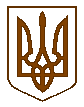 БУЧАНСЬКИЙ МІСЬКИЙ ГОЛОВАР О З П О Р Я Д Ж Е Н Н Я«  10  » березня 2017 р. № 38Про скликання засідання виконавчого комітетуБучанської міської ради	На підставі п.4.1 Регламенту виконавчого комітету Бучанської міської ради, затвердженого рішенням сесії Бучанської міської ради № 8-1-VII від 03.11.2015 року,РОЗПОРЯДЖАЮСЬ:Скликати засідання виконавчого комітету Бучанської міської ради 21 березня                  2017 року о 14.00 год. в приміщенні Бучанської міської ради, за адресою: м.Буча, вул.Енергетиків, 12.До порядку денного засідання внести питання у відповідності з додатком.Керуючому справами Михайлюку О.М. довести дане розпорядження до відома членів виконавчого комітету Бучанської міської ради.На засідання виконавчого комітету запросити  начальників управлінь та відділів міської ради, представників засобів масової інформації.Контроль за виконанням даного розпорядження покласти на керуючого справами Михайлюка О.М.Міський голова							А.П.ФедорукПогоджено:Керуючий справами 						О.М.МихайлюкЗавідувач юридичним відділом					Т.О.Шаправський